Załącznik do rozporządzenia Rady Ministrów z dnia 16 grudnia 2010 r. (poz. 1704)Formularz informacji przedstawianych przy ubieganiu się o pomoc w rolnictwie lub rybołówstwie inną niż pomoc de minimis w rolnictwie lub rybołówstwieInformacje dotyczące wnioskodawcy:Imię i nazwisko albo nazwa……………………………………………………………………………………………Adres miejsca zamieszkania albo adres siedziby………………………………………………………………………………………………………………………	     3)Informacje o rodzaju prowadzonej działalności gospodarczej, w związku z którą wnioskodawca ubiega się o pomocRodzaj prowadzonej działalności:□	działalność w rolnictwie:□	w leśnictwie□	inna niż w leśnictwie □	działalność w rybołówstwieCzy na wnioskodawcy ciąży obowiązek zwrotu kwoty stanowiącej równowartość udzielonej  pomocy   publicznej,  co  do  której  Komisja   Europejska   wydala   decyzję o obowiązku zwrotu pomocy?"□ tak	□ nieInformacje dotyczące otrzymanej pomocy przeznaczonej na te same koszty kwalifikujące się do objęcia pomocą,  na  pokrycie  których  wnioskodawca  ubiega  się  o pomoc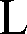 Kod PKD: ………………………………………………………………………………Objaśnienia:1 Dzięki udzielenia pomocy (kol. 1) dzień  udzielenia pomocy  w rozumieniu  art. 2 pkt 11 ustawy  z dnia 30 kwietnia 2004 r. o postępowaniu w sprawach dotyczących pomocy publicznej, np. dzień wydania decyzji o udzieleniu pomocy lub podpisania umowy w sprawie przyznania pomocy.Podstawa prawna udzielenia pomocy (kol. 2) — należy podać tytuł aktu, na podstawie którego udzielona została pomoc, np. informacja ta jest zawarta w preambule decyzji lub umowie.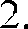 Wartość otrzymanej  pomocy (kol. 3—)	należy  podać wartość  brutto (jako ekwiwalent dotacji  brutto obliczonyzgodnie z rozporządzeniem Rady Ministrów z dnia 1.1 sierpnia 2004 r. w sprawie szczegółowego sposobu obliczania wartości pomocy publicznej udzielanej w różnych formach (Dz. U. Nr 194, poz. 1983, z późn. zm.), np. określone(w decyzji lub umowie).Forma pomocy (kol. 4) — należy określić formę otrzymanej pomocy, tj. dotacji, refundacji części lub całości wydatków, zwolnienia lub umorzenia w podatkach lub opłatach, lub inne.Przeznaczenie pomocy (ko1. 5) — należy wskazać, czy koszty, które zostały objęte pomocą, dotyczą inwestycji w gospodarstwie rolnym lub w rybołówstwie, czy działalności bieżącej.Zgodnie z art. 13 ust. 1 i ust. 2 Rozporządzenia Parlamentu Europejskiego i Rady (UE) 2016/679 
z dnia 27 kwietnia 2016r - RODO informuję, że Administratorem Pana/Pani danych jest Urząd Miejski w Miłakowie ul. Olsztyńska 16, 14-310 Miłakowo. Wszelkie informacje z zakresu ochrony danych osobowych są dostępne w klauzuli informacyjnej umieszczonej w Biuletynie Informacji Publicznej oraz w siedzibie Urzędu.  Podpisanie oświadczenia oznacza potwierdzenie zapoznania się z klauzulą informacyjną. Dane osoby upoważnionej do  przedstawienia informacji:………………………………………….	……………………………			…………………………………………imię i nazwiskonr telefonudata i podpis" Zaznaczyć właściwą pozycję znakiem X.Wielkość  wnioskodawcy,  zgodnie  z  załącznikiem  I  do  rozporządzenia  Komisji  (WE)  nr 800/2008 z dnia 6 sierpnia 2008 r. uznającego niektóre rodzaje pomocy za zgodne ze wspólnym  rynkiem  w   zastosowaniu   art.  87  i  88  Traktatu   (ogólnego   rozporządzenia w sprawie wyłączeni blokowych) (Dz. Urz. UE L 214 z 09.08.2008, str. 3)"Wielkość  wnioskodawcy,  zgodnie  z  załącznikiem  I  do  rozporządzenia  Komisji  (WE)  nr 800/2008 z dnia 6 sierpnia 2008 r. uznającego niektóre rodzaje pomocy za zgodne ze wspólnym  rynkiem  w   zastosowaniu   art.  87  i  88  Traktatu   (ogólnego   rozporządzenia w sprawie wyłączeni blokowych) (Dz. Urz. UE L 214 z 09.08.2008, str. 3)"1) mikroprzedsiębiorstwo2) małe przedsiębiorstwo3) średnie przedsiębiorstwo4) przedsiębiorstwo inne niż wskazane w pkt 1-3’‘Dzień udzielenia pomocyPodstawa prawna udzielenia pomocyWartość otrzymanej pomocyForma pomocyPrzeznaczenie pomocyi23451.2.3.4.